UAB ,,Kauno vandenys“ atliekami darbai:
Vasario 24 d.Informacija apie planinį vandens tiekimo nutraukimą:Dėl vandentiekio įvadinio vamzdyno plovimo, nuo 9 iki 11 val. nebus tiekiamas vanduo Baltų pr. 125.Klientai informuoti el. priemonėmis. Atsiprašome dėl galimų nepatogumų ir dėkojame už supratingumą.Knygnešių g. 41B - vandentiekio tinklų plovimas per priešgaisrinius hidrantus;Tilžės g., Sporto g. - vandentiekio tinklų, sklendžių patikra;Kulautuvos g. - sklendžių d800 profilaktika;Baltų pr. 125 - vandentiekio įvadinio vamzdyno plovimas;Kalniečių g. 180A, A. Mackevičiaus g. 104, Partizanų g. 208A, Šiaurės pr. 93 - buitinių ir paviršinių lietaus nuotekų tinklų patikra ir plovimas, šulinių valymas;Lakštingalų al., Aukščių g., Laimės g., Naujojo Gyvenimo g., Sodų g. - buitinių ir paviršinių nuotekų tinklų patikra sauso garo generatoriumi;Žemoji g. - paviršinių lietaus nuotekų tinklų patikra;Partizanų g. 28 - paviršinių lietaus nuotekų tinklų šulinių siurbimas ir išvadų plovimas;Europos pr. 98, S. Lozoraičio g. 29  - buitinių nuotekų tinklų plovimas, šulinių valymas;Maironio g. 13 - paviršinių lietaus nuotekų tinklų šulinėlio plovimas ir įgriuvos tvarkymas;Kalniečių g. 180A, A. Mackevičiaus g. 104, Partizanų g. 208A, Šiaurės pr. 93 - tinklų televizinė diagnostika.Kilus klausimams skambinti:Klientų aptarnavimas/Avarinė tarnyba – 8 800 20 000.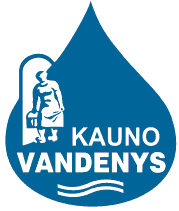 uždaroji akcinė bendrovė „Kauno vandenys“uždaroji akcinė bendrovė „Kauno vandenys“